Milo Handout for San Diego Professional Coaches Alliance - Tech TipsThis handout can be found at www.IMPROVentures.com/resources For PCs:  FastKeys   http://fastkeys.vze.com/    Personal use - $19 Only for up to 3 computersFor Mac:   Good equivalents are these three:  TextExpander, aText or AlfredTo create a shortcut with images in it:1)  Create what you want in Word and save as an .rtf file2)  Open FastKeys and click "New"3)  Name the shortcut and click "More"4)  Click "Macros", then "File Contents"5)  Enter the name of the folder that the RTF file is in            (keep them all in one folder because it prefills the last one you used so that makes it easier)6)  Click the "…" and select your RTF file.7)  Click "OK" and/or "Save" until back to your document.Great uses:    common numbers and codes (ssn, phone number)common entries (address, company name, your name)paragraphs you frequently enter (what your company does, three learning objectives)salutations, proposalssymbols like ¢ _______________________________________________________________________________________Equivalent of Fastkeys on your phone   (hotkeys, autocorrect, smart typing, text shortcuts) On Galaxy:   Settings/ GeneralManagement/ Language&Input/                     OnScreenKeyboard/ SamsungKeyboard/ SmartTyping/ TextShortcuts _______________________________________________________________________________________FollowUpThen.com to remind you (and, optionally, someone else) about an emailYou must set up a frée account with them for it to work.  Then you can use things like:3pm@fut.ion        3pmMarch22@fut.io    Thursday@fut.io    March19@fut.io  (last two will come at midnight)_______________________________________________________________________________________Using the ~ instead of blank lines:  Get them to read your whole note!Do it by a FastKeys shortcut for easy typing _______________________________________________________________________________________Snipping Tool:  Windows' Best kept secret!Mac Equivalent:  Either "Command + Shift + 4"  OR  “Finder” > “Applications” > “Utilities” > “Grab”_______________________________________________________________________________________Turn an mp3 into an mp4 with an image:https://mp3toolbox.net/mp3_to_mp4    to create something like https://www.youtube.com/watch?v=H4s10o5vp88 2019,  Shapiro.   www.PublicDynamics.com     www.MiloShapiro.com (for improv programs)     improv@IMPROVentures.com      619-542-0761   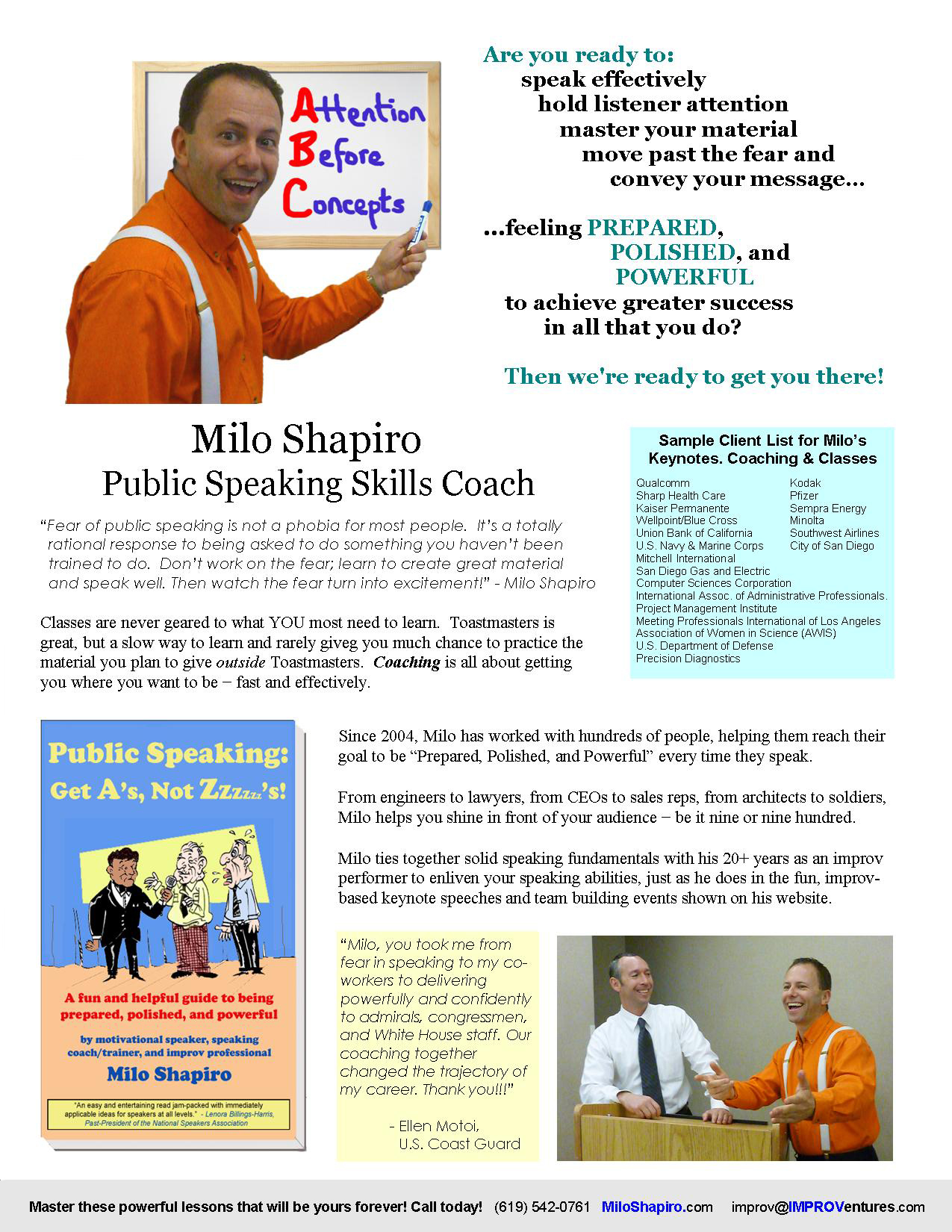 